Государственное бюджетное дошкольное образовательное учреждение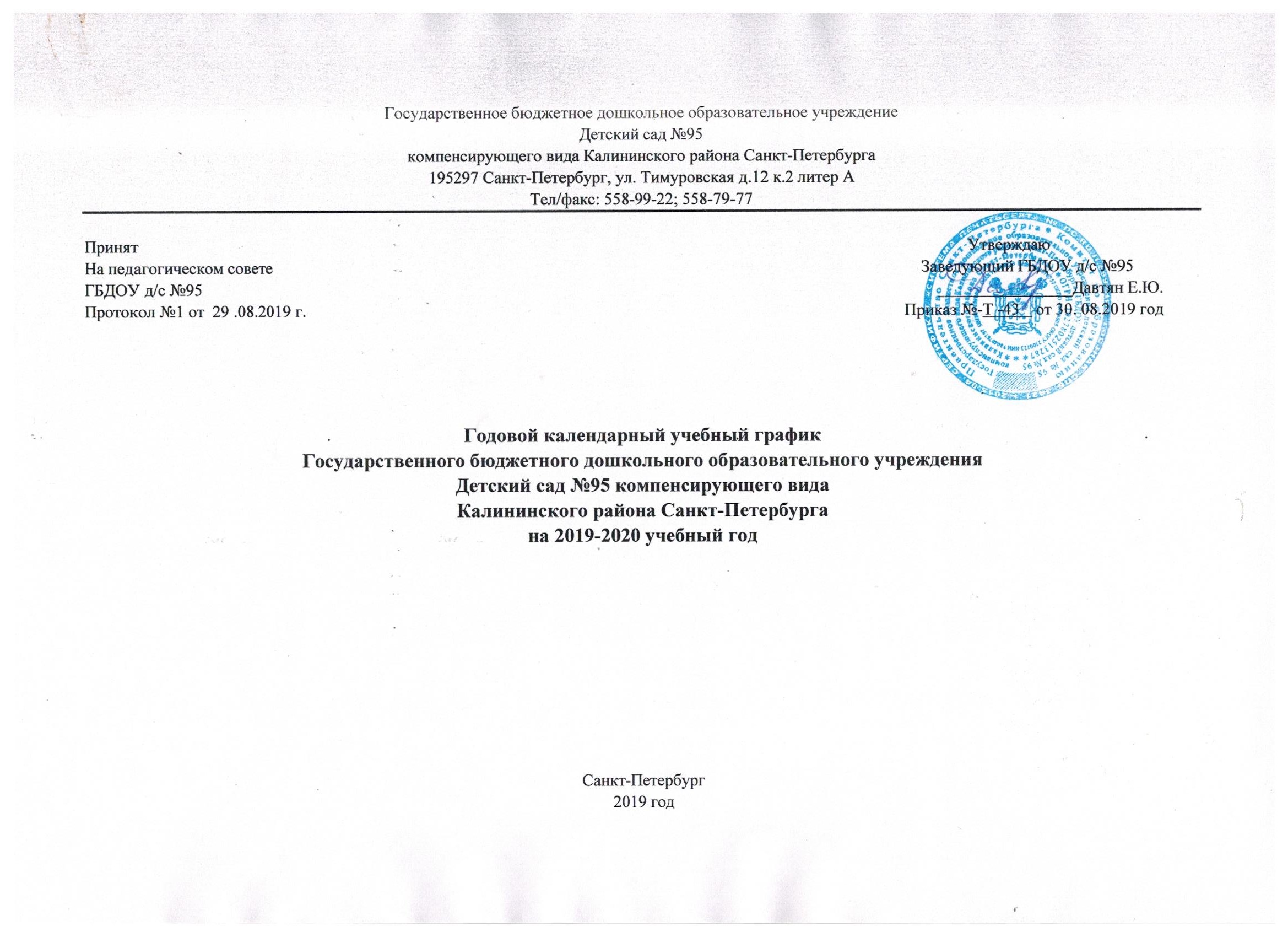 Детский сад №95компенсирующего вида Калининского района Санкт-Петербурга195297 Санкт-Петербург, ул. Тимуровская д.12 к.2 литер АТел/факс: 558-99-22; 558-79-77Принят                                                                                                                                                                                                     УтверждаюНа педагогическом совете                                                                                                                                                          Заведующий ГБДОУ д/с №95ГБДОУ д/с №95                                                                                                                                                                               ________________Давтян Е.Ю.Протокол №1 от  29 .08.2019 г.                                                                                                                                              Приказ №-Т -43    от 30. 08.2019 годГодовой календарный учебный график Государственного бюджетного дошкольного образовательного учреждения Детский сад №95 компенсирующего вида Калининского района Санкт-Петербургана 2019-2020 учебный годСанкт-Петербург2019 годПОЯСНИТЕЛЬНАЯ ЗАПИСКА Годовой календарный учебный график является локальным нормативным документом, регламентирующим общие требования к организации образовательного процесса в учебном году в Государственном бюджетном дошкольном образовательном   учреждении детский сад №95 компенсирующего вида Калининского района Санкт-Петербурга. Календарный график разработан в соответствии с: - Федеральным законом от 29.12.2012г. № 273-ФЗ «Об образовании в Российской Федерации» (пункт7 статья 28; пункт 2 статья 30); - Приказом Министерства образования и науки Российской Федерации от 30.08.2013 № 1014 «Об утверждении порядка организации и осуществления образовательной деятельности по основным общеобразовательным программах - образовательным программам дошкольного образования»; - Санитарно-эпидемиологическими правилами и нормативами СанПиН 2.4.1.3049-13 «Санитарно-эпидемиологические требования к устройству, содержанию и организации режима работы дошкольных образовательных учреждений», от 13.05.2013г.; - Приказом Министерства образования и науки Российской Федерации от 17.10.2013 № 1155 «Об утверждении федерального государственного стандарта дошкольного образования».- Устав ГБДОУ. Годовой календарный учебный график учитывает в полном объеме возрастные и психофизические особенности воспитанников и отвечает требованиям охраны их жизни и здоровья.Режим функционирования ГБДОУ на 2019-2020 учебный год1. Дошкольное образовательное учреждение функционирует с 7.00 до 19.00, согласно Уставу ГБДОУ.2. Количество групп3.Продолжительность учебного года- 34 недели. - Начало учебного года 2 сентября 2019г. - Окончание учебного года 31 мая 2020г.Продолжительность учебной недели- пятидневная учебная неделя: понедельник, вторник, среда, четверг, пятница:Выходные дни- суббота, воскресенье, праздничные дни.    4. Летний оздоровительный период с 1 июня 2020 г. – 31.08.2020 г. образовательная деятельность с детьми в ГБДОУ осуществляется в формах согласно действующим санитарно-эпидемиологическим требованиям СанПиН 2.4.1.3049-13 в летний период. Основными формами работы с воспитанниками в летний период является работа с детьми в различных видах детской деятельности; создание условий, обеспечивающих охрану жизни и укрепление здоровья детей, предупреждение заболеваемости и травматизма.Реализация системы мероприятий, направленных на оздоровление и физическое воспитание детей, развитие самостоятельности, инициативности, любознательности и познавательной активности дошкольников. Осуществление педагогического и санитарного просвещения родителей по вопросам воспитания и оздоровления детей в летний период.С 1 июля 2020 г. по 31 августа 2020 г., согласно приказа Отдела образования Калининского   района, ГБДОУ закрывается на летний оздоровительный период.Нерабочими праздничными днями в РФ являются (ст. 112 ТК РФ)4 ноября 2019 г. - День народного единства 1, 2, 3, 4, 5, 6, 7, 8 января 2020 г. - Новогодние каникулы;7 января 2019 г. – Рождество Христово23 февраля 2019 г. - День защитника Отечества;8 марта 2019 г. - Международный женский день;1 мая 2019 г. - Праздник Весны и Труда;9 мая 2019 г. - День Победы;12 июня 2019 г.  - День России. При совпадении выходного и нерабочего праздничного дней выходной день переносится на следующий после   праздничного рабочего дня.Регламентирование образовательного процесса на деньРежим непрерывной образовательной деятельности (занятий) осуществляется с понедельника по пятницуХолодный период года(сентябрь-апрель)Теплый период года(май-август)Объем недельной образовательной нагрузки:Первая младшая группа (раннего возраста) (2-3 года)Младшая группа (3-4 года)Средняя группа (4-5 лет)Старшая группа (5 -6 лет)Подготовительная группа (6-7 лет) Объем максимальной допустимой нагрузки на детей в течение дняГрафик проведения массовых мероприятийСистема педагогической диагностики (мониторинга) достижения детьми планируемых результатов освоения образовательной программы дошкольного образованияСистема мониторинга в соответствии с ФГОС ДО осуществляется в форме педагогической диагностики и обеспечивает комплексный подход к оценке индивидуальных достижений детей, позволяет осуществлять оценку динамики их достижений в соответствии с реализуемой образовательной программой дошкольного образования.Работа с родителямиГруппыКоличествоПервая младшая1Вторая младшая2Средняя2Старшая 3Подготовительная 2СодержаниеПервая младшая группаПервая младшая группаВторая младшая группаВторая младшая группаСредняя группаСредняя группаСтаршая группаСтаршая группаПодготовительная группаПодготовительная группаСодержаниеНачалоОкончаниеНачалоОкончаниеНачалоОкончаниеНачалоОкончаниеНачалоОкончаниеПрием детей, осмотр, самостоятельнаядеятельность детей, игры, общение, утренняя гимнастика07.0008.0007.0008.2007.00–08.2007.0008.2007.0008.20Подготовка к завтраку, завтрак08.0008.3008.2008.5008.2008.5008.2008.4508.2008.45Совместная деятельность взрослого с детьми: игры, общение /илиСамостоятельная деятельностьдетей, подготовка кнепосредственно образовательной деятельности.08.3009.0008.5009.0008.5009.0008.4509.0008.4509.00Непрерывная непосредственно образовательная деятельность09.0009.1009.0009.1509.0009.2009.0009.2009.0009.30Динамическая пауза09.1509.2509.2009.3009.2009.3009.3009.40Непрерывная непосредственно образовательная деятельность09.2509.4009.3009.5009.3009.5509.4010.10Динамическая пауза10.1010.20Непрерывная непосредственно образовательная деятельность10.2010.50Самостоятельная деятельностьдетей: игры, общение по интересам(в том числе индивидуальноеобщение педагога с детьми)09.4009.5509.5010.0509.5510.1510.5011.05Подготовка к прогулке, прогулка, возвращение с прогулки09.1011.5009.5511.5510.0512.0510.1512.2011.0512.25Самостоятельная деятельностьдетей: игры, общение по интересам11.5512.1012.0512.3012.2012.4012.2512.45Подготовка к обеду, обед11.5012.1512.1012.5012.3013.0012.4013.1012.4513.15Подготовка ко сну, дневной сон12.1515.1512.5015.0013.0015.0013.1015.0013.1515.00Постепенный подъем, оздоровительные процедуры15.1515.4015.0015.2015.0015.2015.0015.2015.0015.20Подготовка к полднику, полдник15.4016.0015.2015.4515.2015.4515.2015.4015.2015.40Совместная деятельность взрослого с детьми и/или непосредственно образовательная деятельность16.0016.1015.4516.1515.4516.1515.4016.2015.4016.20Подготовка к прогулке, прогулка16.1018.0016.1518.1516.1518.1516.2018.2016.2018.20Совместная деятельность взрослого с детьми:игры, общение, досуги. Уход домой 18.00-19.0018.1519.0018.1519.0018.2019.0018.2019.00Содержание Первая младшая группаПервая младшая группаВторая младшая группаВторая младшая группаСредняя группаСредняя группаСтаршая группаСтаршая группаПодготовительная группаПодготовительная группаСодержание НачалоОкончаниеНачалоОкончаниеНачалоОкончаниеНачалоОкончаниеНачалоОкончаниеПрием детей, осмотр, самостоятельнаядеятельность детей, игры, общение, утренняя гимнастика07.0008.0007.0008.2007.00–08.2007.0008.2007.0008.20Подготовка к завтраку, завтрак08.0008.3008.2008.5008.2008.5008.2008.5008.2008.50Игры, самостоятельная деятельность08.3009.0008.5009.2008.5009.1508.5009.2508.5009.30Подготовка к прогулке, образовательная деятельность на прогулке, прогулка, возвращение с прогулки09.0011.3009.2012.309.1512.1009.2512.1009.3012.40Подготовка к обеду, обед11.3012.0012.3013.1012.1012.5012.1012.5012.4013.10Подготовка ко сну, дневной сон12.0015.0013.1015.1012.5015.0012.5015.0013.1015.00Постепенный подъем, воздушные, водные процедуры15.0015.2015.1015.4015.0015.3015.0015.3015.0015.30Подготовка к полднику, полдник!5.2015.4515.4016.1015.3016.0015.3016.0015.3015.55Игры, досуги, общение и самостоятельная деятельность поинтересам15.4516.1516.1016.5016.0017.0016.0017.0015.5516.55Подготовка к прогулке, прогулка, возвращение с прогулки16.1518.0016.5018.2017.1018.2017.1018.2016.5518.20Игры, общение, досуги. Уход домой.18.0019.0018.2019.0018.2019.0018.2019.0018.2019.00Виды непрерывной образовательной деятельности (НОД)Количество НОД в неделюОбщее количество НОД  в неделюПродолжительность непрерывной НОДМаксимально допустимый объем недельной образовательной нагрузкиПознавательное развитие:Ознакомление с окружающим миром1108-10 минут1 час 40 минутРазвитие речи2108-10 минут1 час 40 минутХудожественно-эстетическое развитие:РисованиеЛепкаМузыка 112108-10 минут1 час 40 минутФизическое развитиеФизическая культура3108-10 минут1 час 40 минутВиды непрерывной образовательной деятельности (НОД)Количество НОД в неделюОбщее количество НОД  в неделюПродолжительность непрерывной НОДМаксимально допустимый объем недельной образовательной нагрузкиПознавательное развитие:Ознакомление с окружающим миромФормирование элементарных математических представлений111015 минут2 часа 30 минутРазвитие речи11015 минут2 часа 30 минутХудожественно-эстетическое развитиеРисованиеЛепка /АппликацияМузыка 1121015 минут2 часа 30 минутФизическое развитиеФизическая культура31015 минут2 часа 30 минутВиды непрерывной образовательной деятельности (НОД)Количество НОД в неделюОбщее количество НОД  в неделюПродолжительность непрерывной НОДМаксимально допустимый объем недельной образовательной нагрузкиПознавательное развитие:Ознакомление с окружающим миромФормирование элементарных математических представлений111020 минут3 часа 20 минутРазвитие речи11020 минут3 часа 20 минутХудожественно-эстетическое развитиеРисованиеЛепка /АппликацияМузыка 1121020 минут3 часа 20 минутФизическое развитиеФизическая культура31020 минут3 часа 20 минутВиды непрерывной образовательной деятельности (НОД)Количество НОД в неделюОбщее количество НОД  в неделюПродолжительность непрерывной НОДМаксимально допустимый объем недельной образовательной нагрузкиПознавательное развитие:Ознакомление с окружающим миромФормирование элементарных математических представлений211320-25 минут5 часов 25 минутРазвитие речи21320-25 минут5 часов 25 минутХудожественно-эстетическое развитие:РисованиеЛепка /АппликацияМузыка 2121320-25 минут5 часов 25 минутФизическое развитие:Физическая культура31320-25 минут5 часов 25 минутВиды непрерывной образовательной деятельности (НОД)Количество НОД в неделюОбщее количество НОД  в неделюПродолжительность непрерывной НОДМаксимально допустимый объем недельной образовательной нагрузкиПознавательное развитие:Ознакомление с окружающим миромФормирование элементарных математических представлений221425-30 минут7 часовРазвитие речи21425-30 минут7 часовХудожественно-эстетическое развитиеРисованиеЛепка /АппликацияМузыка2121425-30 минут7 часовФизическое развитиеФизическая культура31425-30 минут7 часовГруппыНагрузка в течение дняКоличество часов в неделюПервая младшая20 мин1 час 40 минВторая младшая30 мин2 часа 30 минСредняя40 мин3 часа 20 минСтаршая 2 раза в неделю - 45 мин; 3 раза в неделю 1 час 10 мин5 часов  Подготовительная 1 раз в неделю - 60 мин;4 раз в неделю – 90 мин7 часовСобытиеСроки/ даты проведенияДень Знаний02.09.2019 г.Праздник Осени (по возрастным группам)с 22.10.2019 г. по 26.10.2019г.Дни Здоровья19.11.2019 г.29.04.2020 г.Праздник «День Матери»27 .11. 2019 г.Новогодние утренники (по возрастным группам)с 25.12.2019 г. по 28.12.2019 г.День Защитника Отечества21.02.2020 г.Масленица28.02.2020 г.Международный женский день05.03- 06.03.2020г.День смеха01.04.2020 г.День Космонавтики12.04.2020г.День Победы08.05.2020г.День защиты детей01.06.2020 г.День России11.06.2020 г.Дни театра30.10.201917.03.2020День семьи2 раза в годКонкурсы рисунков, фотовыставки, музыкальные концертыпостоянноМероприятия, проводимые в летний оздоровительный периодМероприятия, проводимые в летний оздоровительный периодМузыкально-спортивный праздник «Детство – это я и ты»01.06.2020г.Спортивный досуг «Солнце, воздух и вода – наши лучшие друзья»16.06.2020г.Объектпедагогической диагностики (мониторинга)Формы и методы педагогической диагностикиПериодичность проведения педагогической диагностикиДлительность проведения педагогической диагностикиСроки проведения педагогической диагностикиИндивидуальные достижения детей в контексте образовательных областей:«Социально-коммуникативное развитие», «Познавательное развитие»,«Речевое развитие»,«Художественно-эстетическое развитие», «Физическое развитие».-Наблюдение-Анализ продуктов детской деятельностиАнкетирование родителей2 раза в год1-2 неделиСентябрьМайПериод проведенияМероприятия17 октября 2019Февраль   2020День открытых дверейСеминар-практикумоктябрь 2019 года март      2020 года 15.05.2020 года Тематические родительские собранияВстреча с родителямиКруглый стол со специалистамиСентябрь, апрельВстреча с родителями «Дорога без опасности»Декабрь 2019Новогодние встречиМарт 2020Мастер-классыЯнварь, Февраль, апрель 2020Консультации